Załącznik Nr2 – Szkic umeblowania laboratorium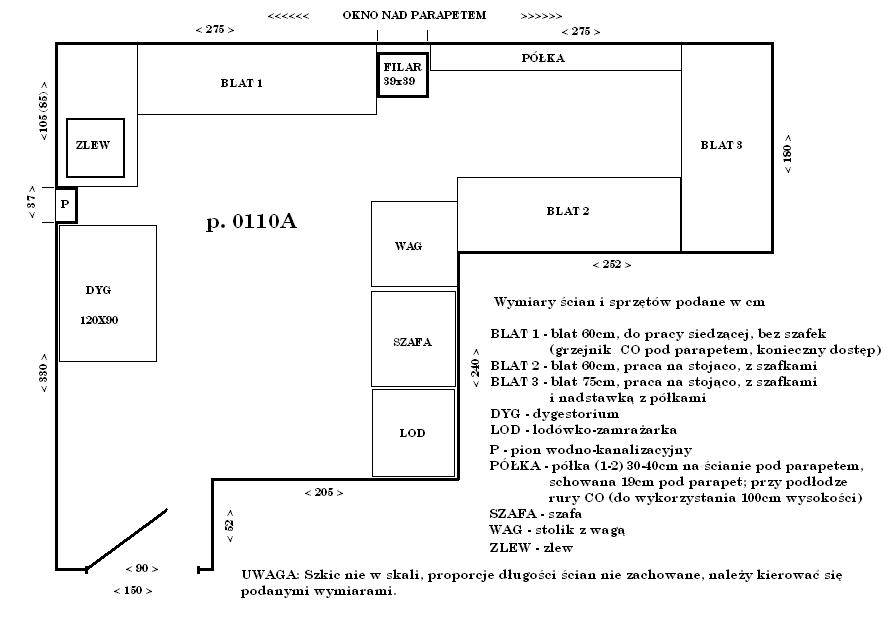 